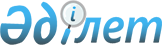 О внесении изменения в решение маслихата от 12 декабря 2014 года № 354 "Об областном бюджете Костанайской области на 2015-2017 годы"Решение маслихата Костанайской области от 11 сентября 2015 года № 437. Зарегистрировано Департаментом юстиции Костанайской области 14 сентября 2015 года № 5871

      В соответствии со статьей 106 Бюджетного кодекса Республики Казахстан от 4 декабря 2008 года Костанайский областной маслихат РЕШИЛ:



      1. Внести в решение маслихата от 12 декабря 2014 года № 354 "Об областном бюджете Костанайской области на 2015-2017 годы" (зарегистрировано в Реестре государственной регистрации нормативных правовых актов под № 5237, опубликовано 27 декабря 2014 года в газете "Костанайские новости") следующее изменение:



      в приложении 1 к указанному решению:



      в разделе III "Чистое бюджетное кредитование":



      в функциональной группе 13:



      в функциональной подгруппе 3:



      по администратору бюджетной программы 266 "Управление предпринимательства и индустриально-инновационного развития области":

      строку:



      "                                                                    "



      изложить в новой редакции:



      "                                                                   ".



      2. Настоящее решение вводится в действие с 1 января 2015 года.      Председатель сессии,

      секретарь Костанайского

      областного маслихата                       С. Ещанов      СОГЛАСОВАНО:      Руководитель государственного

      учреждения "Управление экономики

      и бюджетного планирования акимата

      Костанайской области"

      _______________________ Е. Спанов
					© 2012. РГП на ПХВ «Институт законодательства и правовой информации Республики Казахстан» Министерства юстиции Республики Казахстан
				015Кредитование бюджетов районов (городов областного значения) на содействие развитию предпринимательства в моногородах104000,0069Кредитование на содействие развитию предпринимательства в моногородах104000,0